附件：陈孝平助学金申请书编号：              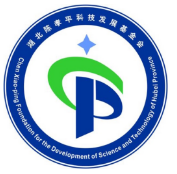 湖北陈孝平科技发展基金会陈孝平助学金申请书                              申请人姓名：                                                            申请人学校（加公章）：                      年    月    日填写要求：需申请人亲笔填写；书面工整，内容真实。本人情况姓     名性    别出生年月照片本人情况民     族政治面貌入学时间照片本人情况身份证号码联系电话照片本人情况大学             学院           系          班大学             学院           系          班大学             学院           系          班大学             学院           系          班大学             学院           系          班大学             学院           系          班照片家庭经济情况家庭户口A、城镇    B、农村A、城镇    B、农村A、城镇    B、农村A、城镇    B、农村家庭人口总数家庭经济情况家庭人均年收入收入来源家庭经济情况家庭住址邮政编码家庭成员情况及个人学习状况：家庭成员情况及个人学习状况：家庭成员情况及个人学习状况：家庭成员情况及个人学习状况：家庭成员情况及个人学习状况：家庭成员情况及个人学习状况：家庭成员情况及个人学习状况：家庭成员情况及个人学习状况：申请理由：（不少于100字）申请人签名：                    年     月     日        申请理由：（不少于100字）申请人签名：                    年     月     日        申请理由：（不少于100字）申请人签名：                    年     月     日        申请理由：（不少于100字）申请人签名：                    年     月     日        申请理由：（不少于100字）申请人签名：                    年     月     日        申请理由：（不少于100字）申请人签名：                    年     月     日        申请理由：（不少于100字）申请人签名：                    年     月     日        申请理由：（不少于100字）申请人签名：                    年     月     日        学校审核意见：（公章）                     年     月     日        学校审核意见：（公章）                     年     月     日        学校审核意见：（公章）                     年     月     日        学校审核意见：（公章）                     年     月     日        学校审核意见：（公章）                     年     月     日        学校审核意见：（公章）                     年     月     日        学校审核意见：（公章）                     年     月     日        学校审核意见：（公章）                     年     月     日        湖北陈孝平科技发展基金会审核意见：                                （公章）                     年     月     日        湖北陈孝平科技发展基金会审核意见：                                （公章）                     年     月     日        湖北陈孝平科技发展基金会审核意见：                                （公章）                     年     月     日        湖北陈孝平科技发展基金会审核意见：                                （公章）                     年     月     日        湖北陈孝平科技发展基金会审核意见：                                （公章）                     年     月     日        湖北陈孝平科技发展基金会审核意见：                                （公章）                     年     月     日        湖北陈孝平科技发展基金会审核意见：                                （公章）                     年     月     日        湖北陈孝平科技发展基金会审核意见：                                （公章）                     年     月     日        